ДОКУМЕНТАЦИЯо проведении запроса котировок в электронной форме по выбору исполнителя на право заключения договора оказания услуг по сопровождению Электронного периодического справочника «Система ГАРАНТ» (информационного продукта вычислительной техники) (далее — ЭПС «Система ГАРАНТ»), содержащего информацию о текущем состоянии законодательства Российской Федерации, путем предоставления формируемых Исполнителем экземпляров текущих версий специальных информационных массивов (далее — СИМ) ЭПС «Система ГАРАНТ»  для нужд ПАО «Волгоградоблэлектро»(закупка проводится среди субъектов малого и среднего предпринимательства)Волгоград - 2018 г.ТОМ № 1 ОБЩАЯ ЧАСТЬОБЩАЯ ЧАСТЬВид закупки: открытый запрос котировок. Предмет закупки, начальная (максимальная) цена договора, срок поставки товаров (выполнения работ, оказания услуг), порядок оплаты и другие существенные условия указаны в информационной карте документации и Томе № 2 Техническое задание».Процедура запроса котировок не является конкурсом или аукционом и проводится в соответствии с Положением заказчика о закупке (утвержденного протоколом совета директоров №10 от 05.06.2017г.)  и не регулируется статьями 447—449 Гражданского кодекса Российской Федерации, а также не является публичным конкурсом и не регулируется статьями 1057—1061 Гражданского кодекса Российской Федерации. Запрос котировок не накладывает на заказчика гражданско-правовых обязательств по заключению договора с победителем запроса котировок или иным его участником. Размещенное на официальном сайте извещение вместе с настоящей документацией, являющейся его неотъемлемым приложением, являются приглашением делать оферты и должны рассматриваться участниками процедуры закупки в соответствии с этим.Заявка участника процедуры закупки имеет правовой статус оферты и будет рассматриваться организатором размещения заказа в соответствии с этим.Заключенный по результатам запроса котировок договор фиксирует все достигнутые сторонами договоренности. Во всем, что не урегулировано извещением и документацией, стороны руководствуются Гражданским кодексом Российской Федерации.Участник процедуры закупки несет все расходы, связанные с участием в запросе котировок, в том числе с подготовкой и предоставлением заявки, иной документации, а заказчик не имеют обязательств по этим расходам независимо от итогов запроса котировок, а также оснований их завершения. Участники процедуры закупки не вправе требовать компенсацию упущенной выгоды, понесенной в ходе подготовки к запросу котировок и проведения запроса котировок. Все заявки, а также отдельные документы, входящие в состав заявки, присланные на запрос котировок, не возвращаются, за исключением отозванных, опоздавших котировочных заявок, а также за исключением случаев установления факта подачи одним участником процедуры закупки двух или более котировочных заявок, или в случае отказа от проведения запроса котировок.ТРЕБОВАНИЯ К УЧАСТНИКАМ ПРОЦЕДУРЫ ЗАКУПКИУчастник процедуры закупки должен соответствовать требованиям, предъявляемым в соответствии с законодательством Российской Федерации к лицам, осуществляющим поставки товаров, выполнение работ, оказание услуг, являющихся предметом закупки, в том числе:обладать необходимыми полномочиями на право заключения (подписи) договора;соответствовать требованиям устанавливаемым в соответствии с законодательством Российской Федерации к лицам, осуществляющим поставки товаров, выполнение работ, оказание услуг,  являющихся предметом закупки (наличие  у участника закупки соответствующих лицензий, допусков от саморегулируемых организаций);обладать необходимыми сертификатами на товары в соответствии с действующим законодательством Российской Федерации, являющиеся предметом заключаемого договора;не находиться в процессе ликвидации (для юридического лица) или быть признанным по решению арбитражного суда несостоятельным (банкротом);не являться организацией, на имущество которой наложен арест по решению суда, административного органа и (или) экономическая деятельность, которой приостановлена, на день подачи заявки в целях участия в закупке; не иметь задолженности по начисленным налогам, сборам и иным обязательным платежам в бюджеты любого уровня или государственные внебюджетные фонды за прошедший календарный год, размер которой превышает двадцать пять процентов балансовой стоимости активов участника процедуры закупки, определяемой по данным бухгалтерской отчетности за последний завершенный отчетный период. Участник процедуры закупки считается соответствующим установленному требованию в случае, если он обжалует наличие указанной задолженности в соответствии с законодательством Российской Федерации и решение по такой жалобе на день рассмотрения заявки на участие в процедуре закупки не принято.относится к субъектам малого или среднего предпринимательства, в случае если в информационной карте документации, извещении о закупке установлено соответствующее требование.отсутствие сведений об участнике процедуры закупки в реестре недобросовестных исполнительов, ведение которого осуществляется в соответствии с Федеральным законом от 05.04.2013г.  № 44-ФЗ «О контрактной системе в сфере закупок товаров, работ, услуг для обеспечения государственных и муниципальных нужд», а также Федеральным законом от 18 июля . № 223-ФЗ «О закупках товаров, работ, услуг отдельными видами юридических лиц».В документации заказчиком также могут быть установлены следующие дополнительные требования к участникам процедуры закупки: об обладании профессиональной компетентностью, финансовыми ресурсами, оборудованием и другими материальными возможностями, надежностью, опытом и репутацией, а также людскими ресурсами, необходимыми для исполнения договора на поставку продукции, системой управления охраной труда.Участник закупки несет ответственность за предоставление недостоверных сведений о стране происхождения товара указанного в заявке на участие в закупке. Если в заявке представленной участником закупки не будет указано страны происхождения (производства) поставляемого товара это не будет являться основанием для отклонения заявки на участие в закупке и такая заявка рассматривается как содержащая предложение о поставке иностранного товара. ТРЕБОВАНИЯ К СОДЕРЖАНИЮ, ФОРМЕ, ОФОРМЛЕНИЮ И СОСТАВУ ЗАЯВКИ, ВКЛЮЧАЯ ПЕРЕЧЕНЬ СВЕДЕНИЙ И ДОКУМЕНТОВ Для целей настоящей документации под Заявками понимается представляемая участником процедуры закупки заявка на участие в закупке, оформленная в соответствии с положениями настоящего подраздела с приложением полного комплекта документов определенного закупочной документацией. В отношении каждого лота подается не более одной заявки, в соответствии с требованиями настоящей документации. Если в документации о закупке (извещении и информационной карте) указано несколько лотов, участник закупки прилагает полный комплект документов согласно перечню, определенному соответствующим пунктом Информационной карты документации только в 1 экземпляре, несмотря на то, что в отношении каждого лота подается отдельная заявка с соответствующими приложениями. Подача заявки осуществляется в электронной форме с помощью функционала электронной торговой площадки. Заявка  действительна в течение срока, указанного участником процедуры закупки в данной заявке о подаче Заявки, но не менее чем 60 календарных дней со дня, следующего за днем окончания подачи  Заявок. Заявка, подготовленная участником процедуры закупки, а также вся документация, связанная с проведением закупки, которыми обмениваются участники процедуры закупки и организатор размещения заказа, должны быть написаны на русском языке. Любые вспомогательные документы, представленные участником процедуры закупки, могут быть составлены на иностранном языке, если такие материалы сопровождаются точным переводом на русский язык Использование других языков для подготовки Заявки, за исключением случаев, предусмотренных настоящим пунктом, может быть расценено Комиссией как несоответствие заявки требованиям, установленным настоящей документацией.Все суммы денежных средств, указанные в заявке (предложении), должны быть выражены в валюте, установленной в Информационной карте документации.Заявка, подаваемая для участия в закупке в форме электронного документа, должна включать следующие сведения и документы:Для юридического лица:форму заявки, заполненную в соответствии с требованиями документации (оригинал);формы приложений к заявке, заполненные в соответствии с требованиями документации (оригинал);копии учредительных документов участника закупки, а именно: устав, имеющиеся изменения к уставу; копии свидетельства о государственной регистрации юридического лица (юридические лица зарегистрированные с 01.01.2017г., вместо копии свидетельства о государственной регистрации предоставляют лист записи соответствующего реестра – ЕГРЮЛ), свидетельства о постановке на учет в налоговом органе. Отнесение участника закупки к российским или иностранным лицам будет определяться закупочной комиссией на основании документов представленных участником закупки, которые содержат информацию о месте его регистрации). документ, подтверждающий полномочия лица на осуществление действий от имени участника размещения заказа - юридического лица (копия решения о назначении или об избрании и приказ о назначении физического лица на должность, в соответствии с которым такое физическое лицо обладает правом действовать от имени участника размещения заказа без доверенности (руководитель). В случае, если от имени участника размещения заказа действует иное лицо, заявка на участие в закупке должна содержать также доверенность на осуществление действий от имени участника размещения заказа, заверенную печатью участника размещения заказа и подписанную руководителем участника размещения заказа (для юридических лиц) или уполномоченным этим руководителем лицом, либо нотариально заверенную копию такой доверенности. В случае, если указанная доверенность подписана лицом, уполномоченным руководителем участника размещения заказа, заявка на участие в закупке должна содержать также документ, подтверждающий полномочия такого лица (оригинал или копия);решение об одобрении или о совершении крупной сделки в случае, если требование о необходимости наличия такого решения для совершения крупной сделки установлено законодательством Российской Федерации, учредительными документами юридического лица и если для участника закупки поставка товаров, выполнение работ, оказание услуг, являющихся предметом договора, или внесение задатка в качестве обеспечения заявки, обеспечения исполнения договора является крупной сделкой (оригинал или копия);выписку из единого государственного реестра юридических лиц, полученную не ранее чем за 45 дней до срока окончания приема заявок (оригинал, подписанный усиленной квалифицированной электронной подписью сотрудника налогового органа);справку об исполнении налогоплательщиком обязанности по уплате налогов, сборов, страховых взносов, пеней и налоговых санкций, выданную соответствующими подразделениями Федеральной налоговой службы не ранее чем за 45 дней до срока окончания приема заявок (оригинал, подписанный усиленной квалифицированной электронной подписью сотрудника налогового органа);бухгалтерский баланс за последний отчетный год с приложением расшифровки по строке 1150 «Основные средства» (копия заверенная участником закупки); сведения об условиях исполнения договора, в том числе заявка о цене договора, о цене единицы товара, работы услуги. В случаях, предусмотренных документацией, также копии документов, подтверждающих соответствие товара, работ, услуг требованиям, установленным в соответствии с законодательством Российской Федерации, если в соответствии с законодательством Российской Федерации установлены требования к таким товарам, работам, услугам (оригиналы или копии);Участник закупки должен являться правообладателем на ЭПС «Система ГАРАНТ» или иметь соответствующие права на распространение экземпляров ЭПС «Система ГАРАНТ» и гарантировать в течение срока оказания услуг функционирование всех характеристик ЭПС «Система ГАРАНТ», указанных в настоящем Техническом задании, путем использования технологических инструментов правообладателя. Исполнитель обязан предоставить документы, подтверждающие правомерность использования Исполнителем необходимых технологических инструментов. Такими документами могут являться: копия лицензионного договора, заключенного с правообладателем или иным лицензиаром, выписка из лицензионного договора, письмо правообладателя о правомерности распространения ЭПС «Система ГАРАНТ» Исполнителем (один из перечисленных документов по выбору Исполнителя в виде копии заверенной подписью и печатью Исполнителя).иные документы или копии документов, перечень которых определен информационной картой документации или техническим заданием, подтверждающие соответствие заявки на участие в закупке, участника закупки требованиям, установленным в закупочной документации.Для физического лица, индивидуального предпринимателя:форму заявки, заполненную в соответствии с требованиями документации (оригинал);формы приложений к заявке, заполненные в соответствии с требованиями документации (оригинал);фамилию, имя, отчество, паспортные данные, сведения о месте жительства, номер контактного телефона;Свидетельство о регистрации в качестве индивидуального предпринимателя,  индивидуальные предприниматели зарегистрированные с 01.01.2017г., вместо копии свидетельства о государственной регистрации индивидуального предпринимателя, предоставляют лист записи соответствующего реестра – ЕГРИП (оригинал или нотариально заверенная копия). Отнесение участника закупки к российским или иностранным лицам будет определяться закупочной комиссией на основании документов представленных участником закупки, которые содержат информацию о месте его регистрации. для индивидуального предпринимателя - выписку из единого государственного реестра индивидуальных предпринимателей, полученную не ранее чем за 45 дней до срока окончания приема заявок (оригинал, подписанный электронной подписью сотрудника налогового органа);справку об исполнении налогоплательщиком обязанности по уплате налогов, сборов, страховых взносов, пеней и налоговых санкций, выданную соответствующими подразделениями Федеральной налоговой службы не ранее чем за 45 дней до срока окончания приема заявок (оригинал, подписанный электронной подписью сотрудника налогового органа);сведения об условиях исполнения договора, в том числе заявка о цене договора, о цене единицы товара, работы услуги. В случаях, предусмотренных  документацией, также копии документов, подтверждающих соответствие товара, работ, услуг требованиям, установленным в соответствии с законодательством Российской Федерации, если в соответствии с законодательством Российской Федерации установлены требования к таким товарам, работам, услугам;Участник закупки должен являться правообладателем на ЭПС «Система ГАРАНТ» или иметь соответствующие права на распространение экземпляров ЭПС «Система ГАРАНТ» и гарантировать в течение срока оказания услуг функционирование всех характеристик ЭПС «Система ГАРАНТ», указанных в настоящем Техническом задании, путем использования технологических инструментов правообладателя. Исполнитель обязан предоставить документы, подтверждающие правомерность использования Исполнителем необходимых технологических инструментов. Такими документами могут являться: копия лицензионного договора, заключенного с правообладателем или иным лицензиаром, выписка из лицензионного договора, письмо правообладателя о правомерности распространения ЭПС «Система ГАРАНТ» Исполнителем (один из перечисленных документов по выбору Исполнителя в виде копии заверенной подписью и печатью Исполнителя).иные документы или копии документов, перечень которых определен информационной картой документации или техническим заданием, подтверждающие соответствие заявки на участие в закупке, участника закупки требованиям, установленным в закупочной документации.для группы (нескольких лиц) лиц, выступающих на стороне одного участника закупки:документ, подтверждающий объединение лиц, выступающих на стороне одного участника закупки в группу, и право конкретного участника закупки участвовать в закупке от имени группы лиц, в том числе подавать заявку, вносить обеспечение заявки, договора, подписывать протоколы, договор;документы и сведения в соответствии с пунктами 3.6.1, или 3.6.2. настоящей документации участника закупки, которому от имени группы лиц поручено подать заявку.ПОРЯДОК ПРОВЕДЕНИЯ ЗАКУПКИПолучение документации:Документация в форме электронного документа, размещена на сайте Заказчика www.voel.ru, в единой информационной системе www.zakupki.gov.ru и сайте электронной торговой площадки и доступна для ознакомления бесплатно.Срок предоставления документации с момента размещения закупочной процедуры в единой информационной системе, по дату окончания подачи заявок на участие в закупочной процедуре.  Если заинтересованное лицо получило документацию иным способом, чем это указано в пункте 4.1.1. документации, организатор размещения заказа не несет ответственности за неполучение таким лицом информации об изменениях и (или) разъяснениях положений настоящей документации. Предоставление документации о закупке до размещения в единой информационной системе извещения о проведении закупки не допускается.Внесение изменений в извещение и документацию закупочной процедуры.В любое время до истечения срока представления заявок заказчик вправе по собственной инициативе либо в ответ на запрос претендента внести изменения в извещение и документацию закупочной процедуры. В течение трех дней со дня принятия решения о внесении изменений в извещение и документацию закупочной процедуры такие изменения размещаются заказчиком в единой информационной системе и направляются по электронной почте претендентам, которым заказчик предоставил документацию на бумажном носителе.В случае, если изменения в извещение о проведении закупочной процедуры и (или) документацию закупочной процедуры внесены позднее чем за 2 дня до даты окончания подачи заявок на участие в закупке, срок подачи заявок на участие в такой закупке должен быть продлен так, чтобы со дня размещения на официальном сайте внесенных изменений до даты окончания подачи заявок на участие в закупке такой срок составлял не менее чем 2 дня.Разъяснение положений документации закупочной процедуры.Любой претендент вправе направить заказчику запрос разъяснений положений документации закупочной процедуры. Запрос направляется в письменной форме, в том числе посредством факсимильной связи. В случае, если закупка проводится в электронной форме, запрос может быть направлен в форме электронного документа, подписанного ЭЦП участника. Запросы направляются в срок, установленный документацией закупочной процедуры.В случае несоблюдения претендентом сроков направления запроса разъяснений, разъяснения по такому запросу не даются.На основании своевременно поступившего запроса заказчик в праве по своему усмотрению принять одно из следующих решений:внести изменения в извещение и документацию закупочной процедуры; дать претенденту разъяснения положений документации; отказаться от проведения закупочной процедуры.В случае принятия решения о даче разъяснения претенденту, направившему запрос, заказчик в течение трех дней с момента принятия такого решения направляет данные разъяснения претенденту, подавшему такой запрос, а также размещает копию таких разъяснений (без указания наименования или адреса претендента, от которого был получен запрос на разъяснения) в единой информационной системе. Внесенные изменения в извещение и документацию, размещенные в единой информационной системе, являются надлежащим уведомлением претендента, обратившимся за разъяснениями.Извещение об отказе от проведения закупочной процедуры, размещенное в единой информационной системе является надлежащим уведомлением претендента, обратившимся за разъяснениями.В случае если разъяснения даны Заказчиком менее чем за 2 дня до даты окончания подачи заявок на участие в закупке, срок подачи заявок на участие в такой закупке должен быть продлен так, чтобы со дня размещения на официальном сайте данных разъяснений до даты окончания подачи заявок на участие такой срок составлял не менее 2 дня. Отказ от проведения закупочной процедуры.В любой момент по своему усмотрению Заказчик вправе принять решение об отказе от проведения закупочной процедуры.В случае принятия решения об отказе от проведения закупочной процедуры, заказчик в течение трех дней после принятия такого решения размещает сведения об отказе от проведения закупочной процедуры в единой информационной системе. Заказчик не несет обязательств или ответственности в случае неознакомления претендентами, участниками закупочной процедуры с извещением об отказе от проведения закупочной процедуры.В случае, если решение об отказе от проведения закупочной процедуры принято до вскрытия конвертов с заявками, заявки, полученные до принятия решения об отказе от проведения закупочной процедуры, по письменному запросу участника закупки, подавшего такую заявку, возвращаются данному участнику.Обеспечение заявки и обеспечение исполнения договора (задаток).В случае, если в Информационной карте документации установлено требование обеспечения заявки на участие в закупочной процедуре, участник закупочной процедуры должен предоставить в составе своей Заявки подтверждение исполнения данного обязательства в размере и валюте, указанной в Информационной карте документации. В качестве обеспечения заявки и обеспечения исполнения договора используются денежные средства, если иное не указано в извещении и документации. Факт внесения участником закупочной процедуры денежных средств подтверждается платежным поручением.Внесение обеспечения заявки на участие производится участником в соответствии с регламентом работы электронной торговой площадки.Возврат обеспечения заявки на участие участнику производится в соответствии с регламентом работы электронной торговой площадки, всем участникам закупки, за исключением участника закупки, заявке которого присвоен первый номер, в срок не более 7 рабочих дней со дня подписания протокола, составленного по результатам закупки. Участнику закупки, заявке которого присвоен первый номер, в срок не более 7 рабочих дней со дня заключения договора либо со дня принятия заказчиком в порядке, установленном положением о закупке, решения о том, что договор по результатам закупки не заключается.Обязательства участника закупки, связанные с подачей заявки включают: обязательство заключить договор на условиях, указанных в проекте договора, являющегося неотъемлемой частью документации и извещения закупочной процедуры, и заявки на участие в закупочной процедуре, а также обязательство предоставить заказчику обеспечение исполнения договора, в случае если такая обязанность установлена условиями документации закупочной процедуры;обязательство не изменять и (или) не отзывать заявку на участие в закупочной процедуре после истечения срока окончания подачи заявок на участие в закупочной процедуре;обязательство не предоставлять в составе заявки заведомо ложные сведения, информацию, документы;иные обязательства, требование которых установлено документацией закупочной процедуры.Заказчик удерживает сумму обеспечения заявки на участие в закупочной процедуре в случаях невыполнения участником закупки обязательств, предусмотренных настоящей Документацией.  Обеспечение исполнения договора заключаемого по результатам закупочной процедуры должно быть зачислено по реквизитам счета организатора размещения заказа, указанным извещении и в Информационной карте документации, не позднее 5 (пяти) рабочих дней с момента опубликования на официальном сайте www.zakupki.gov.ru итогового протокола закупочной процедуры, участником признанным победителем по итогам закупочной процедуры или засчитано за счет средств обеспечения заявки на участие в закупочной процедуре по письменному заявлению участника признанного победителем по итогам закупочной процедуры. Обязательства участника закупки, связанные с исполнением договора включают в себя:обязательство поставить товары, выполнить работы, оказать услуги являющиеся предметом договора в полном объеме; обязательство поставить товары, выполнить работы, оказать услуги являющиеся предметом договора в надлежащем качестве;обязательство поставить товары, выполнить работы, оказать услуги являющиеся предметом договора в установленном месте;обязательство поставить товары, выполнить работы, оказать услуги являющиеся предметом договора в установленные сроки; обязательство не предоставлять в процессе исполнения договора ложных документов и сведений;обязательство не привлекать к исполнению договора субподрядные организации в случае если закупочной документацией не предусмотрено привлечение к исполнению договора субподрядных организаций;иные обязательства установленные в документации или проекте договора заключаемого по результатам закупочной процедуры. Обеспечение исполнение договора возвращается участнику признанному победителем по итогам закупочной процедуры и заключившему договор по итогам закупочной процедуры в течение 10 (десяти) рабочих дней с момента исполнения таким участником всех обязательств по договору и направления таким участником письменного заявления на возврат обеспечения.Порядок приема и регистрации Заявок.  Со дня размещения извещения в единой информационной системе и сайте электронной торговой площадки до окончания срока подачи заявок на участие в закупочной процедуре, установленного в извещении и в информационной карте документации закупочной процедуры, электронная торговая площадка  осуществляет прием заявок на участие в закупочной процедуре.Для участия в закупочной процедуре участник должен подать заявку по форме и в порядке, установленном документацией закупочной процедуры. Претендент вправе подать только одну заявку в отношении каждого предмета закупочной процедуры (лота), а так же дополнения и разъяснения к такой заявке.Все заявки на участие в закупочной процедуре, полученные до истечения срока подачи заявок, регистрируются электронной торговой площадкой.   Электронная торговая площадка обеспечивает конфиденциальность сведений, содержащихся в поданных заявках.Участник закупки вправе изменить или отозвать ранее поданную заявку в порядке, предусмотренном документацией закупочной процедуре. Изменение и (или) отзыв заявок после истечения срока подачи заявок, установленного документацией закупочной процедуры, не допускается.Если такая возможность предусмотрена документацией закупочной процедуры и (или) если заказчик вносит изменение в извещение и  документацию и (или) продлевает срок окончания приема заявок, то участник, уже подавший заявку, вправе принять любое из следующих решений:отозвать поданную заявку;отозвать поданную заявку и в последствии подать новую заявку;не отзывать поданной заявки;дать дополнения, разъяснения к поданной заявке.Если по окончании срока подачи заявок на участие в закупочной процедуре, установленного документацией закупочной процедуры, заказчиком будет получена только одна заявка или не будет получено ни одной заявки, закупочная процедура будет признана несостоявшейся.В случае, если документацией закупочной процедуры предусмотрено два и более лота, закупочная процедура признается несостоявшимся только в отношении тех лотов, в отношении которых подана только одна заявка или не подана ни одной заявки.Если по окончании срока подачи заявок, установленного документацией закупочной процедуры, заказчиком будет получена только одна заявка, несмотря на то, что закупочная процедура признается несостоявшейся, закупочная комиссия осуществит вскрытие конверта с такой заявкой и рассмотрит ее в порядке, установленном документацией.Заявки, поступившие после окончания срока подачи заявок, установленного документацией закупочной процедуры, не принимаются и не регистрируются электронной торговой площадкой.Изменение Заявок или их отзыв.Участник процедуры закупки, подавший заявку, вправе изменить или отозвать свою заявку в любое время после ее подачи, но до истечения срока предоставления заявок по данной закупке. Изменение и (или) отзыв заявок после истечения срока подачи заявок на участие в закупке, установленного закупочной документацией, не допускается.Изменение Заявки осуществляется в соответствии с регламентом электронной торговой площадки. Отзыв Заявки осуществляется в соответствии с регламентом электронной торговой площадки.Открытие доступа к заявкам, поступившим на участие в запросе котировок.В день, во время и в месте, указанном в извещении и информационной карте документации закупочной процедуры, закупочной комиссией производится открытие доступа к заявкам поданным в электронной форме в установленные извещением и документацией закупочной процедуры сроки.В случае установления факта подачи одним участником закупки двух и более заявок в отношении одного и того же лота при условии, что поданные ранее заявки таким участником не отозваны, все заявки участника закупки, поданные в отношении данного лота, не рассматриваются.В ходе открытия доступа к заявкам председатель или иной член закупочной комиссии, исходя из представленных в заявке документов, оглашает следующую информацию:о содержимом заявки (заявка, ее изменение, отзыв, иное);наименование (для юридического лица), фамилия, имя, отчество (для физического лица) каждого участника закупки, открытие доступа к заявке которого производится;наличие документов, предусмотренных документацией закупочной процедуры;любую другую информацию, которую закупочная комиссия сочтет нужной огласить.По результатам процедуры открытия доступа к заявкам закупочная комиссия составляет соответствующий протокол.В случае, если по окончании срока подачи заявок подана только одна заявка или не подано ни одной заявки, в указанный протокол вносится информация о признании закупочной процедуры несостоявшейся, а так же информация о возможности заключения договора с единственным исполнительом (исполнителем, подрядчиком).Протокол вскрытия конвертов размещается заказчиком не позднее чем через 3 дня со дня подписания на официальном сайте заказчика и (или) в единой информационной системе.Оценка и сопоставление заявок.Оценку и сопоставление заявок осуществляет закупочная комиссия. Она вправе привлекать к данному процессу экспертов и любых других лиц, которых сочтет необходимым. При этом лица, участвующие в оценке и сопоставлении заявок, в том числе члены комиссии по закупке должны обеспечить конфиденциальность процесса оценки.Оценка и сопоставление заявок осуществляется в следующем порядке:проведение отборочной стадии;проведение оценочной стадии.Отборочная стадия. В рамках отборочной стадии последовательно выполняются следующие действия:Затребование от участников закупки разъяснения положений заявок и представления недостающих документов (при необходимости). При этом не допускаются запросы или требования о представлении недостающих документов, направленные на изменение существа заявки, включая изменение коммерческих условий заявки (цены, валюты, сроков и условий поставки, графика поставки или платежа, иных коммерческих условий) или технических условий заявки (перечня предлагаемой продукции, ее технических характеристик, иных технических условий). Данный запрет не распространяется на такие запросы, вызванные необходимостью исправления арифметических, грамматических и иных очевидных ошибок, выявленных в ходе рассмотрения заявок с обязательным уведомлением о любом подобном исправлении участника закупки, представившего соответствующую заявку, и получением его согласия в письменной форме. Выявление таких ошибок не является обязанностью комиссии. Исправление арифметических, грамматических и иных очевидных ошибок, выявленных в ходе рассмотрения заявок с обязательным уведомлением о любом подобном исправлении участника закупки, представившего соответствующую заявку, и получением его согласия в письменной форме.Проверка заявок на соблюдение требований документации  закупочной процедуры к оформлению заявок; при этом заявки рассматриваются как отвечающие требованиям документации закупочной процедуры, даже если в них имеются несущественные несоответствия по форме, или арифметические и грамматические ошибки, которые исправлены и с их исправлением согласен участник, представивший данную заявку.Проверка участника закупки на соответствие требованиям закупочной процедуры.Проверка предлагаемых товаров, работ, услуг на соответствие требованиям закупочной процедуры.Отклонение заявок, которые по мнению членов комиссии по закупке не соответствуют требованиям закупочной процедуры по существу, и принятие решения об отказе участникам закупки, подавшим такие заявки в допуске к участию в закупочной процедуре.Участнику закупочной процедуры будет отказано в признании его участником закупочной процедуры, и его заявка не будет допущена до оценочной стадии в случаях:Непредставления оригиналов и копий документов, а также иных сведений, требование о наличии которых установлено документацией закупочной процедуры.Несоответствия участника закупки требованиям к участникам, установленным документацией закупочной процедуры.Несоответствия заявки требованиям к заявкам, установленным документацией закупочной процедуры.Несоответствия предлагаемых товаров, работ, услуг требованиям документации закупочной процедуры.Непредставления задатка в качестве обеспечения заявки.Непредставления разъяснений заявки по запросу комиссии по закупке.Предоставления в составе заявки заведомо ложных сведений, намеренного искажения информации или документов, входящих в состав заявки.Указание в заявке участника цены договора, которая превышает  начальную (максимальную) цену договора, установленную в извещении и документации закупочной процедуры.Указание в заявке участника сроков поставки товара (оказания услуг, выполнения работ), которые превышают максимальные сроки поставки товара (оказание услуг, выполнение работ) установленные в извещении и документации закупочной процедуры.Принятие участником решения об уменьшении величины уставного капитала.В случае установления недостоверности сведений, содержащихся в заявке, установления факта проведения ликвидации участника закупки или принятия арбитражным судом решения о признании участника закупки банкротом и об открытии конкурсного производства, факта приостановления деятельности участника закупки в порядке, предусмотренном Кодексом Российской Федерации об административных правонарушениях, факта наличия задолженности по начисленным налогам, сборам и иным обязательным платежам в бюджеты любого уровня или государственные внебюджетные фонды за прошедший календарный год, такой участник закупки отстраняется от участия в закупочной процедуре на любом этапе его проведения.Отказ в допуске к участию в закупочной процедуре по иным основаниям, не указанным в пунктах 4.9.4. и 4.9.5. не допускается, за исключением обстоятельств, которые в будущем могут существенно повлиять на возможность исполнения договора или сделать таковое невозможным. В случае, если при проведении отборочной стадии были признаны несоответствующими требованиям документации закупочной процедуры все заявки, отказано в допуске к участию в закупочной процедуре всем участникам, подавшим заявки, или заявка только одного участника признана соответствующей требованиям документации закупочной процедуры и закупочная процедура не была признана несостоявшейся в протоколе вскрытия конвертов, то закупочная процедура признается несостоявшейся. Эта информация вносится в протокол о результатах закупки.В случае, если на участие в закупочной процедуре была подана только одна заявка и данная заявка признана несоответствующей требованиям документации закупочной процедуры, но подавший такую заявку участник соответствует требованиям к участникам, установленным документацией закупочной процедуры, Заказчик вправе по своему усмотрению заключить договор с участником закупки, подавшим такую заявку на условиях документации закупочной процедуры, проекта договора и заявки, поданной участником. Такой участник не вправе отказаться от заключения договора с заказчиком.В случае, если на участие в закупочной процедуре было подано более одной заявки, а при проведении отборочной стадии заявка только одного участника признана соответствующей требованиям документации, такой участник считается единственным участником закупочной процедуры. Заказчик вправе по своему усмотрению заключить договор с участником закупочной процедуры, подавшим такую заявку на условиях документации, проекта договора и заявки, поданной участником. Такой участник не вправе отказаться от заключения договора с заказчиком, если от последнего поступило такое предложение.Оценочная стадия. В рамках оценочной стадии закупочная комиссия оценивает и сопоставляет заявки, которые не были отклонены на отборочной стадии. Цель оценки и сопоставления заявок заключается в их ранжировании по степени предпочтительности для заказчика с целью определения победителя закупочной процедуры.Оценка осуществляется в строгом соответствии с критериями и процедурами, указанными в документации закупочной процедуры.В ходе оценки закупочная комиссия присуждает заявкам участников баллы исходя из соответствия предложений участников критериям установленным документацией закупочной процедуры.В ходе оценки заявок закупочная комиссия принимает оценки и рекомендации экспертов (в случае, если таковые привлекались), однако может принимать любые самостоятельные решения.Отборочная и оценочная стадии могут совмещаться (проводиться одновременно).На основании результатов оценки и сопоставления заявок закупочная комиссия каждой заявке относительно других по мере уменьшения присужденных таким заявкам баллов присваивает порядковые номера. Заявке, которой по результатам оценки присужден максимальный балл, закупочная комиссия присвоит первый номер. Победителем закупочной процедуры признается участник, заявке которого по результатам оценки и сопоставления заявок присвоен первый номер.В случае, если по результатам оценки нескольким заявкам присужден одинаковый балл, меньший порядковый номер присваивается заявке, которая поступила ранее других заявок, имеющих одинаковый балл.По результатам заседания закупочной комиссии, на котором осуществляется оценка и сопоставление заявок и определение победителя закупочной процедуры, оформляется протокол о результатах закупочной процедуры.Указанный протокол размещается заказчиком не позднее чем через 3 дня со дня подписания в единой информационной системе. В случае уклонения победителя закупочной процедуры от заключения договора, заказчик вправе по своему усмотрению заключить договор с участником, заявке которого по результатам оценки и сопоставления заявок был присвоен второй номер, на условиях проекта договора, прилагаемого к документации, и условиях исполнения договора, предложенных данным участником в заявке. Такой участник не вправе отказаться от заключения договора.Заключение договора с победителем (участником): Договор составляется путем включения условий исполнения договора, предложенных победителем в заявке, в проект договора, прилагаемый к закупочной документации и заключается не ранее 10 (десяти) дней со дня размещения в единой информационной системе протокола оценки и сопоставления заявок.Договор заключается не позднее 20 (двадцати) дней с указанного момента, если указания об ином сроке заключения договора не содержатся в извещении и информационной карте документации закупочной процедуры. Участник закупки, с которым заключается договор, подписывает договор и в установленный срок возвращает один экземпляр договора Заказчику.В случае непредставления подписанного договора победителем, иным участником, с которым заключается договор в сроки, указанные в документации о закупке, победитель, иной участник считаются уклонившимися от заключения договора.В случае непредставления победителем, иным участником, с которым заключается договор, обеспечения исполнения договора, в случае наличия такого требования в документации о закупке, в сроки, указанные в документации о закупке, победитель, иной участник считаются уклонившимися от заключения договора.В случае, если документацией о закупке было предусмотрено представление обеспечения исполнения заявки на участие в процедуре, заказчик удерживает такое обеспечения при наступлении обстоятельств установленных настоящей документацией. В случае, если документацией о закупке установлено требование обеспечения исполнения договора, договор может быть заключен только после предоставления участником закупки, с которым заключается договор, обеспечения исполнения договора в порядке, форме и в размере, указанным в документации о закупке.Заказчик вправе без объяснения причин отказаться от заключения Договора, не возмещая участнику запроса предложений понесенные им расходы в связи с участием в процедуре запроса предложений. При заключении договора заказчик может увеличить количество поставляемого товара (выполняемых работ, оказываемых услуг). Заказчик по согласованию с исполнителем договора вправе изменить или расторгнуть договор в случае существенного изменения обстоятельств, из которых они исходили при заключении договора, в порядке, предусмотренном Гражданским кодексом Российской Федерации. В случае не достижения соглашения об изменении условий договора в соответствии с существенно изменившимися обстоятельствами или о его расторжении, договор может быть расторгнут или изменен судом в порядке и по основаниям, предусмотренным Гражданским кодексом Российской Федерации. Заказчик в одностороннем порядке может отказаться от исполнения обязательств по договору по основаниям, предусмотренным Гражданским кодексом Российской Федерации. Заказчик по согласованию с контрагентом в ходе исполнения договора вправе изменить объем поставляемых товаров (выполняемых работ, оказываемых услуг) при изменении потребности в товарах, работах, услугах, на поставку, выполнение, оказание которых заключен договор в объеме не более 80 % от общей стоимости товаров (работ, услуг). При поставке дополнительных таких товаров, выполнении дополнительного объема таких работ, оказании дополнительного объема таких услуг заказчик по согласованию с контрагентом вправе изменить первоначальную цену договора пропорционально объему таких товаров, работ, услуг, а при внесении соответствующих изменений в договор в связи с сокращением потребности в поставке товаров, выполнении таких работ, оказании таких услуг заказчик в обязательном порядке изменит цену договора указанным образом. При исполнении договора заключенного с участником закупки которому предоставлен приоритет не допускается замена страны происхождения товаров, за исключением случая, когда в результате такой замены  вместо иностранных товаров поставляются российские товары, при этом качество, технические и функциональные характеристики таких товаров не должны уступать качеству и соответствующим техническим и функциональным характеристикам товаров указанных в договоре.4.10.16. Последствия признания закупочной процедуры несостоявшейся.4.10.16.1. В случае, если закупочная процедура признана несостоявшейся и (или) договор не заключен с участником закупки, подавшим единственную заявку, или признанным единственным участником закупочной процедуры, заказчик заключает договор с единственным исполнительом (исполнителем, подрядчиком) в соответствии с пунктом 5.15.4. Положения о закупке.5. Критерии оценки предложений участников, порядок оценки и сопоставления предложений участников5.1. При оценке предложений участников открытого запроса котировок (запроса цен) комиссией используется балльный метод оценки (с учетом весового коэффициента). Все участники ранжируются по каждому из критериев. Единая закупочная комиссия проставляет баллы по каждому из участников запрос котировок согласно таблице критериев:5.2. Оценка с учетом критерия цены договора (ценовой балл Rai) рассчитывается на основании отношения минимальной предложенной цены (Цmin) к цене, предложенной в оцениваемой заявке (Ц), с учетом значения ценового балла ("веса"), присваиваемого заявке с наименьшей ценой (в настоящем документе устанавливается В = 100): Rai = (Цmin / Ц) * В5.3. Оценка и сопоставление заявок на участие в закупке, которая содержит предложение о поставке товара российского происхождения (выполнении работ, оказания услуг российскими лицами) по стоимостным критериям оценки производятся по предложенной в указанных заявках цене договора, сниженной на 15 процентов, при этом договор заключается по цене договора, предложенной участником в заявке на участие в закупке.6. ПРОЕКТ ДОГОВОРАДОГОВОР № г. Волгоград					“___” _______________ 201    г.__________________________________ (далее - Исполнитель) в лице _____________________, действующего на основании Устава, и Публичное акционерное общество «Волгоградоблэлектро», именуемое в дальнейшем «Заказчик», в лице _________________________, действующего на основании ___________________, с другой стороны, заключили настоящий Договор о нижеследующем:1. ПРЕДМЕТ ДОГОВОРА Исполнитель оказывает Заказчику за плату, определенную в разделе 4 настоящего Договора, услуги по сопровождению и обновлению электронного периодического информационного-правового справочника "Система ГАРАНТ" (информационного продукта вычислительной техники), содержащего информацию о текущем состоянии законодательства Российской Федерации, именуемого далее "Справочник", путем предоставления формируемых Исполнителем экземпляров текущих выпускаемых Исполнителем версий специальных информационных массивов (СИМ) справочника и/или комплектов частей (информационных разделов, блоков) Справочника (Приложение 1), а также в виде дополнительных информационно-консультационных услуг установленных техническим заданием(Приложение № 2).Место предоставления информации (оказания услуг): . Волгоград, ул. им.Шопена, д.13, удаленный доступ предоставляется по месту нахождения филиалов ПАО «Волгоградоблэлектро» расположенных в Волгоградской области.   Количество оказываемых услуг: - Комплект ГАРАНТ-МАКСИМУМ, вид доступа к предоставляемой информации - СКП-версия, количество одновременных доступов - 100, количество текущих версий - 1.- Комплект ГАРАНТ-Максимум, вид доступа: Интернет-версия, количество одновременных доступов – 1, количество текущих версий -5.2. ПРАВА И ОБЯЗАННОСТИ СТОРОН2.1. Экземпляры текущих выпусков версий Справочника и/или комплектов частей Справочника предоставляются Заказчику с индивидуальным наполнением и в количестве, указанном в Приложении № 1 к настоящему Договору, по телекоммуникационным сетям ежедневно.. Заказчик также самостоятельно выбирает вид и способ доставки (носителей), вид размещения, периодичность оказания услуг. На каждый комплект частей справочника, предоставляемый Заказчику, оформляется отдельный Заказ. В состав услуг может входить предоставление других видов информационных продуктов вычислительной техники, что отражается в Приложениях к настоящему Договору. Заказчику также может быть предоставлена карта клиента.2.2. Заказчик не может никаким образом передавать информацию или предоставлять право пользования информацией, содержащейся в Справочнике, третьим лицам ни полностью, ни частично, за исключением случаев, предусмотренных в п.2.4. настоящего Договора. Заказчику также должна быть предоставлена карта клиента для работы с интернет-версией справочно-информационной системы ЭПС «Система ГАРАНТ» с идентичным информационным наполнением, в количестве 5 штук.      2.3. Заказчик обязуется соблюдать законодательство об авторских правах и сообщать Исполнителю об известных Заказчику случаях использования контрафактных экземпляров Справочника и/или комплектов частей справочника.      2.4. Если обычный род коммерческой деятельности Заказчика состоит в предоставлении консультаций третьим лицам, то для предоставления консультаций своим клиентам Заказчик имеет право осуществлять подбор информации для ее копирования и распечатки. При этом такому клиенту может передаваться только одна копия распечатки,  информация, которая содержится в этой копии, должна непосредственно относиться к предмету консультации, предоставленной данному клиенту. На  копии должно быть указание на то, что источником данной информации является Справочник, указанный в п. 1.1. Никакое иное предоставление Заказчиком информации третьим лицам и/или предоставление Заказчиком доступа к информации третьим лицам не допускается.2.5. Один экземпляр Справочника и/или комплекта частей Справочника может быть установлен в один и тот же момент времени только на одном сервере. Установка одного и того же экземпляра на два и более сервера является нарушением Заказчиком прав Исполнителя. При выборе Заказчиком размещения экземпляра Справочника и/или комплекта частей Справочника на отдельном компьютере или сетевого вида размещения экземпляра Справочника и/или комплекта частей Справочника на сервере локальной компьютерной сети работа с экземпляром Справочника и/или комплекта частей Справочника может проводиться только в пределах местонахождения Заказчика и его филиалов. В случае выбора Заказчиком более одного экземпляра Справочника и/или комплекта частей Справочника и указания в п.1.2. более одного адреса, соответствие между экземпляром Справочника или комплекта частей Справочника и адресом, по которому может проводиться работа с этим экземпляром Справочника или комплекта частей Справочника, устанавливается в Приложении № 1.2.6. Заказчик обязуется оплатить услуги Исполнителя в размере и в порядке, предусмотренном настоящим Договором.2.7. Заказчик обязуется принимать услуги по обновлению экземпляров текущих версий Справочника и/или комплекта частей Справочника с выбранной Заказчиком периодичностью, а также оказанные дополнительные услуги.2.8. В течение трех рабочих дней со дня предоставления экземпляра очередной текущей версии Справочника и/или комплекта частей Справочника Заказчик имеет право письменно (по факсу или электронной почтой) предъявить претензии по ее установке и/или функционированию. В случае если эти претензии вызваны сбоями, возникшими по вине Исполнителя, Исполнитель обязуется повторно за свой счет предоставить Заказчику экземпляр текущей версии Справочника и/или комплекта частей Справочника в течение трех рабочих дней с момента получения претензии Заказчика.В остальных случаях предоставление Справочника и/или комплекта частей Справочника считается очередным предоставлением текущей версии Справочника и/или комплекта частей Справочника и оплачивается Заказчиком в соответствии с условиями договора.2.9. В течение 14 календарных дней со дня первого предоставления экземпляра текущей версии Справочника и/или комплекта частей Справочника Заказчик имеет право расторгнуть настоящий Договор в связи с несоответствием функционирования Справочника руководству пользователя - «Система ГАРАНТ. Практическое руководство». В этом случае Исполнитель в течение трех рабочих дней после получения официального отказа Заказчика от информационного обслуживания и возврата носителей (в случае, если версия Справочника и/или комплекта частей  Справочника передана Заказчику на носителях) принимает решение о перечислении Заказчику 100% полученных от него средств. Официальный отказ Заказчика оформляется письмом, которое должно быть вручено полномочному представителю Исполнителя с обязательной отметкой о получении (отметка заверяется печатью Исполнителя).2.10. Заказчик вправе использовать организованную Исполнителем Службу поддержки клиентов. При контакте с Исполнителем Заказчик обязуется сообщить Исполнителю номер регистрационного листа.2.11. В случае если наличие точного адреса/электронного адреса является для одной из сторон необходимым условием исполнения обязательств по настоящему Договору, вторая сторона обязана сообщать о своем новом точном адресе/электронном адресе в срок, позволяющий первой стороне исполнить взятое на себя обязательство.2.12. Условия заключенного Договора являются коммерческой тайной и не подлежат разглашению третьим лицам за исключением уполномоченных органов власти и аудиторских фирм, обслуживающих Заказчика.2.13. Исполнитель в целях совершенствования Справочника имеет право проводить анализ работы экземпляра Справочника, предоставляемого Заказчику.2.14 Исполнитель имеет право привлекать третьих лиц к исполнению своих обязанностей по настоящему договору по согласованию с Заказчиком, при этом Исполнитель несет ответственность за действия третьих лиц как за свои собственные.2.15. Исполнитель обязан предоставить Заказчику:- возможность обращения на «горячую линию» Исполнителя (в том числе через интерфейс ЭПС «Система ГАРАНТ») по вопросам эффективных методов работы с ЭПС «Система ГАРАНТ» без ограничения по количеству обращений;– поиск по индивидуальному заказу правовых документов (кроме ограниченных к распространению), отсутствующих в выбранном СИМ ЭПС «Система ГАРАНТ», без ограничения по количеству обращений;– доступ из выбранного СИМ ЭПС «Система ГАРАНТ» к онлайн-сервису «Конструктор правовых документов» для составления правовых документов, включая исковые заявления в суды (арбитражных и общей юрисдикции), учредительные документы, учетную политику, гражданско-правовые и трудовые договоры, государственные (муниципальные) контракты и доверенности;– доступ к данным, размещенным на ресурсах Исполнителя, осуществляется Заказчиком посредством интернет-браузера в электронном виде по каналам связи посредством телекоммуникационной сети Интернет с помощью встроенной в комплект функциональности и с прохождением процедуры аутентификации на оборудовании Заказчика;- возможность работы с экземпляром базы данных, размещенным на ресурсах Заказчика, при отсутствии подключения к сети Интернет.3. ИНФОРМАЦИОННОЕ НАПОЛНЕНИЕ СПРАВОЧНИКА3.1. Исполнитель включает в текущие ежедневные версии Справочника, указанного в п. 1.1. настоящего Договора, электронные тексты законов, указов, постановлений, распоряжений, инструкций и иных материалов правового характера, составляющие законодательство РФ и другую информацию. Подбор нормативных актов и документов для включения в текущие версии Справочника является прерогативой Исполнителя. Информация в Справочнике систематизируется таким образом, чтобы она была обработана и найдена в Справочнике по различным видам поиска.3.2. Электронная форма представления информации позволяет Заказчику пользоваться каждым электронным периодическим справочником «Система ГАРАНТ» и/или комплектом частей справочника в соответствии с руководством пользователя «Система ГАРАНТ. Практическое руководство» на IBM-совместимом компьютере, работающем под управлением операционных систем Windows XP, Windows Server 2003, Windows Vista, Windows Server 2008, Windows 7, Windows Server 2012, Windows 8. Компьютеры могут быть подключены к локальной компьютерной сети на основе Windows XP, Windows Server 2003, Windows Vista, Windows Server 2008, Windows 7, Windows Server 2012, Windows 8.3.3. Информация, содержащаяся в текущих версиях Справочника, включая авторские материалы (комментарии, книги, статьи, бераторы, ответы на вопросы, консультации, заключения Службы Правового консалтинга Исполнителя и т.д.), имеет справочный характер.3.4. Текущие версии Справочника и/или комплекта частей Справочника предоставляются в виде «как есть», т.е. текущие версии Справочника и/или комплектов частей Справочника предоставляются Заказчику в том виде, в котором они созданы автором, и не подлежат изменению по желанию Заказчика.4. СТОИМОСТЬ УСЛУГ И ПОРЯДОК ОПЛАТЫ4.1. Стоимость услуг по обновлению текущей версии Справочника и/или комплектов частей Справочника в виде предоставления очередных экземпляров текущей версии Справочника и/или комплектов частей Справочника, сформированных на основании Структуры заказа (Приложение №1) до 31.12.2019г. составляет __________ (____________________) рублей 00 коп., в т.ч. НДС ______________(_________________) рублей ____ коп. в месяц.4.2. Общая сумма договора составляет _____________ (_______________________) рублей 00 коп., в т.ч. НДС 18% ______________ (________________________) рублей ____ коп. ( с 01.01.2019г. ставка НДС будет равной 20% на основании изменения закона о повышении основной ставки НДС с 18% до 20%, согласно Федеральному закону от 03.08.2018г. № 303-ФЗ «О внесении изменений в отдельные законодательные акты РФ о налогах и сборах). 4.3. В стоимость услуг по настоящему договору включается стоимость доставки информации и ее установки Исполнителем, тестирования работоспособности, материальных носителей, на которых доставляется информация (если информация доставляется на материальных носителях), стоимость использования переносного flash-накопителя (если информация предоставляется на переносном flash-накопителе), стоимость карт клиента (при её наличии), а также всех иных накладных расходов, понесенных Исполнителем.4.4. Услуги Исполнителя оплачиваются Заказчиком ежемесячно, на основании представленного  акта сдачи-приемки услуг (при отсутствии мотивированного письменного отказа), не позднее 30 числа текущего месяца.4.5. При наличии задолженности Заказчика Исполнитель имеет право зачесть часть суммы текущей оплаты в размере этой задолженности (или, в зависимости от размера задолженности, всю такую сумму) за оказанные услуги по настоящему Договору в счет ее погашения.4.6. При отсутствии аванса Заказчика у Исполнителя или задолженности Заказчика перед Исполнителем за уже оказанные услуги Исполнитель имеет право не оказывать услуги по настоящему Договору.4.7. Если услуги не были оплачены авансом, и Заказчик не оплатил указанную в акте сдачи-приемки сумму или часть неоплаченной авансом суммы в течение 5 (Пяти) дней со дня подписания акта, то стоимость не оплаченных услуг, оказанных согласно структуре Заказа, по усмотрению Исполнителя может определяться расценками Исполнителя, действующими на момент оплаты.4.8. Если за календарный месяц был предоставлен хотя бы один очередной экземпляр текущей версии электронного периодического справочника «Система ГАРАНТ», то услуги по предоставлению очередного экземпляра текущей версии электронного периодического справочника «Система ГАРАНТ» и/или комплектов частей справочника за этот календарный месяц считаются оказанными и подлежат оплате.4.9. При изменении Структуры услуг (Заказа) Приложение №1 составляется и подписывается сторонами в новой редакции.5. ПОРЯДОК СДАЧИ-ПРИЕМКИ УСЛУГ5.1. В срок и в порядке, установленном законодательством РФ, Заказчику предоставляется акт, отражающий стоимость оказанных услуг. В случае отсутствия, в срок установленный п.4.4. договора мотивированного письменного отказа Заказчика от подписания акта, акт считается подписанным Заказчиком, а услуги оказанными.5.2. Со стороны Заказчика ответственным лицом за получение текущих версий Справочника и/или комплекта частей  Справочника является начальник отдела информационных технологий _________________________.5.3. Со стороны Заказчика лицом, имеющим право подписывать акты оказанных услуг (выполненных работ) является _____________________________________.6. СРОК ДЕЙСТВИЯ  ДОГОВОРА. РАСТОРЖЕНИЕ ДОГОВОРА.6.1. Настоящий Договор действует с 09.01.2019 по 31.12.2019г., если стороны по взаимному согласию не установили иной срок действия Договора. 6.2. Заказчик имеет право в одностороннем порядке отказаться от исполнения настоящего Договора при условии оплаты Исполнителю фактически оказанных услуг. Волеизъявление о расторжении Договора должно быть выражено Заказчиком в письменной форме, заверено его печатью и доведено до Исполнителя не позднее, чем за 30 (Тридцать) календарных дней до предполагаемой даты расторжения. 6.3. Заказчик имеет право приостановить на неопределенный срок получение экземпляров текущих версий Справочника и/или комплекта частей Справочника без расторжения настоящего Договора при условии оплаты Исполнителю фактически оказанных услуг. Волеизъявление о приостановлении должно быть выражено Заказчиком в письменной форме, заверено его печатью и доведено до Исполнителя не позднее чем за 30 (Тридцать) календарных дней до предполагаемой даты приостановления. 6.4. Исполнитель имеет право в одностороннем порядке расторгнуть настоящий Договор или приостановить его действие с уведомлением об этом Заказчика в письменном виде, если Заказчик нарушает любой из пунктов 2.2., 2.3., 2.4., 2.5. настоящего Договора, при этом сохраняется обязанность Заказчика оплатить Исполнителю уже оказанные Исполнителем услуги, если они не были оплачены к моменту расторжения или приостановления действия Договора.7. ДЕЙСТВИЕ НЕПРЕОДОЛИМОЙ СИЛЫ7.1. Ни одна из сторон не несет ответственности перед другой стороной за невыполнение обязательств по настоящему Договору, обусловленное обстоятельствами, возникшими помимо воли или желания сторон и которые нельзя предвидеть или избежать, включая объявленную или фактическую войну, действия государственных и муниципальных органов, гражданские волнения, эпидемии, блокаду, эмбарго, землетрясения, наводнения, пожары и другие стихийные бедствия.7.2. Сторона, которая не исполняет своего обязательства, должна дать извещение другой стороне о препятствии и его влиянии на исполнение обязательств по настоящему Договору.7.3. Если обстоятельства непреодолимой силы действуют на протяжении трех последовательных месяцев и не обнаруживают признаков прекращения, настоящий Договор может быть расторгнут как Заказчиком, так и Исполнителем в одностороннем порядке путем направления уведомления другой стороне.8. ОТВЕТСТВЕННОСТЬ СТОРОН И ПОРЯДОК РАЗРЕШЕНИЯ СПОРОВ8.1. Стороны несут ответственность за неисполнение или ненадлежащее исполнение обязательств по настоящему Договору в соответствии с действующим законодательством Российской Федерации.8.2. Исполнитель не несет ответственность за функционирование Справочника и/или комплекта частей Справочника на неисправном компьютере, либо компьютере, зараженном каким-либо компьютерным вирусом. Исполнитель несет ответственность за потерю информации или порчу компьютерной техники, произошедшие в связи с использованием справочника и/или комплекта частей Справочника, только в случае наличия доказанной вины Исполнителя в виде умысла или грубой неосторожности.8.3. Настоящий Договор регулируется законодательством Российской Федерации. Споры между сторонами решаются путем переговоров. В случае недостижения согласия переговорным путем, споры сторон по настоящему договору рассматриваются в Арбитражном суде Волгоградской области.8.4. Условия о процентах по денежному обязательству данного договора в порядке ст. 317.1 ГК РФ не применяются.8.5. Исполнитель дает Заказчику следующие заверения по состоянию на дату заключения настоящего Договора:- Исполнитель является надлежащим образом учрежденным и зарегистрированным юридическим лицом и/или надлежащим образом зарегистрированным предпринимателем;- исполнительный орган Исполнителя находится и осуществляет функции управления по месту нахождения (регистрации) юридического лица или индивидуального предпринимателя;- для заключения и исполнения настоящего Договора Исполнитель получил все необходимые согласия, одобрения и разрешения, получение которых необходимо в соответствии с действующим законодательством РФ, учредительными и локальными документами;- Исполнитель имеет законное право осуществлять вид экономической деятельности, предусмотренный Договором (имеет надлежащий ОКВЭД);- не существует законодательных, подзаконных нормативных и индивидуальных актов, локальных документов, а также решений органов управления, запрещающих Исполнителю или ограничивающих его право заключать и исполнять настоящий Договор;- лицо, подписывающее (заключающее) настоящий Договор от имени и по поручению Исполнителя на день подписания (заключения) имеет все необходимые для такого подписания полномочия и занимает должность, указанную в преамбуле настоящего Договора.8.6. Руководствуясь гражданским и налоговым законодательством, Исполнитель заверяет Заказчика и гарантирует, что:- Исполнителем уплачиваются все налоги и сборы в соответствии с действующим законодательством РФ, а также им ведется и своевременно подается в налоговые и иные государственные органы налоговая, статистическая и иная государственная отчетность в соответствии с действующим законодательством РФ;- все операции Исполнителя, связанные с исполнением обязательств по настоящему Договору, полностью отражены в первичной документации Исполнителя, в бухгалтерской, налоговой, статистической и любой иной отчетности, обязанность по ведению которой возлагается на Исполнителя;- Исполнитель гарантирует и обязуется отражать в налоговой отчетности налог на добавленную стоимость (НДС), уплаченный Заказчиком Исполнителю в составе цены работ/услуг;- Исполнитель предоставит Заказчику полностью соответствующие действующему законодательству РФ первичные документы, которыми оформляется передача результатов работ/услуг по настоящему Договору (включая, но не ограничиваясь – товарные накладные, счета- фактуры, спецификации, акты приема- передачи, акты по форме КС-2, КС-3 и т.д.);- основной целью настоящего Договора не являются неуплата (неполная уплата) и (или) зачет (возврат) суммы налога;- Исполнитель использует имущество, необходимое для исполнения обязательств по настоящему Договору, на законных основаниях.8.7. Исполнитель несет ответственность перед Заказчиком за проявление должной осмотрительности при выборе соисполнителя (контрагента), а равно за соблюдение требований, предусмотренных ст. 54.1 Налогового кодекса Российской Федерации.Исполнитель обязуется возместить Заказчику все убытки, включая упущенную выгоду, суммы штрафов, пеней, других расходов Заказчика, возникших в связи с невыполнением или ненадлежащим выполнением Исполнителем или привлечённым им соисполнителем обязательств по Договору, обязательств по соблюдению требований действующего законодательства РФ, в том числе обязательств по уплате в бюджет налогов, сборов, пошлин и иных видов обязательных платежей.8.8. За выдачу недостоверных заверений Исполнитель несет ответственность в соответствии с действующим законодательством Российской Федерации, в том числе, ответственность по возмещению понесенных в связи с этим убытков в полном размере, включая упущенную выгоду, суммы штрафов, пеней, других расходов Заказчика, возникших в связи с неисполнением или ненадлежащим выполнением Исполнителем или привлеченным им соисполнителем обязательств по Договору, а равно обязательств по уплате в бюджет налогов, сборов, пошлин и иных видов обязательных платежей.8.9. Исполнитель обязуется возместить Заказчику в том числе убытки, понесенные последним вследствие нарушения Исполнителем указанных в Договоре гарантий и заверений и/или допущенных Исполнителем нарушений (в том числе налогового законодательства), отраженных в решениях налоговых органов, в размере сумм, уплаченных Заказчиком в бюджет на основании решений (требований) налоговых органов о доначислении НДС (в том числе решений об отказе в применении налоговых вычетов), который был уплачен Исполнителю в составе цены работ/услуг либо решений об уплате этого НДС Заказчиком в бюджет, решений (требований) об уплате пеней и штрафов на указанный размер доначисленного НДС.Исполнитель, нарушивший изложенные в Договоре гарантии и заверения, возмещает Заказчику, помимо обозначенных выше сумм, все убытки, вызванные таким нарушением.8.10. Исполнитель обязуется компенсировать Заказчику все понесенные по его вине убытки (в том числе доначисленный НДС, штраф, пеню и т.д.) в 5-дневный срок с момента получения от Заказчика соответствующего обоснованного требования.Приложение № 1: Экземпляры текущих версий Справочника  и/или комплектов частей Справочника с индивидуальным наполнением (по результатам закупки);Приложение № 2: Техническое задание. 9. РЕКВИЗИТЫ СТОРОН7. ИНФОРМАЦИОННАЯ КАРТАСледующие условия проведения запроса котировок являются неотъемлемой частью настоящей документации, уточняют и дополняют иные положения документации.8. ОБРАЗЦЫ ФОРМ ОСНОВНЫХ ДОКУМЕНТОВ, ВКЛЮЧАЕМЫХ В СОСТАВ ЗАЯВКИФорма 1.Фирменный бланк участника процедуры закупки«___» __________ 20___ года №______                                                                                                   Председателю единой закупочной комиссии                                                                                                   ПАО «Волгоградоблэлектро»                                                                                                   Касьян Н.М.ЗАЯВКА НА УЧАСТИЕ В ЗАПРОСЕ КОТИРОВОК (лот № ____) Изучив извещение о проведении запроса котировок (запрос цен) на право заключения договора поставки товара _____________________ для нужд ПАО «Волгоградоблэлектро», размещенное на сайте________________, документацию по проведению запроса котировок и принимая установленные в них требования и условия запроса котировок, __________________________________________________________________, (полное наименование участника процедуры закупки с указанием организационно-правовой формы)зарегистрированное по адресу ______________________________________,(юридический адрес участника процедуры закупки)Сообщает о согласии на участие в запросе котировок по заключению договора на: _____________________________________(предмет договора)в соответствии с Техническим заданием, и другими документами, являющимися неотъемлемыми приложениями к настоящей заявке на общую сумму _________,__ руб. (_____________________________ руб. ___ коп.), в том числе НДС ____________,___ руб. (__________________ руб. ___ коп.)Общая стоимость товаров российского происхождения, стоимость работ, услуг, выполняемых, оказываемых российскими лицами в составе заявки составляет) ____________________________ (менее 50%/более 50%) процентов стоимости всех предложенных таким участником товаров, работ, услуг.Настоящая Заявка имеет правовой статус оферты и действует до «___» __________ 20___ года.Настоящим подтверждаем, что против ____________________________ (наименование участника процедуры закупки) не проводится процедура ликвидации, не принято арбитражным судом решения о признании ____________________________ банкротом, (наименование участника процедуры закупки)деятельность __________________ не приостановлена, а также то, что размер (наименование участника процедуры закупки)задолженности по начисленным налогам, сборам и иным обязательным платежам в бюджеты любого уровня или государственные внебюджетные фонды за прошедший календарный год не превышает ______ % _______________________балансовой стоимости активов ________________(значение указать цифрами и прописью) 			(наименование участника процедуры закупки) по данным бухгалтерской отчетности за последний завершенный отчетный период, на имущество не наложен арест по решению суда, административного органа.В случае признания нас победителем запроса котировок, мы берем на себя обязательства подписать со своей стороны договор в соответствии с требованиями документации по проведению запроса котировок и условиями нашей Заявки, в срок установленный в извещении и информационной карте. В случае, если нашей заявке будет присвоен второй номер, а победитель запроса котировок будет признан уклонившимся от заключения договора с заказчиком, мы обязуемся подписать данный договор в соответствии с требованиями документации по проведению запроса котировок и условиями нашей Заявки.Мы, _______________________________________ согласны          (наименование организации или Ф.И.О. участника процедуры закупки)с условием, что сведения о нас будут внесены в публичный реестр недобросовестных исполнительов сроком на два года в следующих случаях:если мы:будучи признанным победителем запроса котировок, уклонимся от заключения договора;будучи единственным участником процедуры закупки, подавшим Заявку, либо участником процедуры закупки, признанным единственным участником запроса котировок, уклонимся от заключения договора;будучи признанным победителем или единственным участником запроса котировок, либо являющимся единственным участником, подавшим Заявка, откажемся от предоставления обеспечения исполнения договора, если такое требование установлено в документации по проведению запроса котировок;если договор, заключенный с нами по результатам проведения настоящего запроса котировок, будет расторгнут по решению суда или по соглашению сторон в силу существенного нарушения нами условий договора.В соответствии с инструкциями, полученными от Вас в документации по проведению запроса котировок, информация по сути наших предложений в данном запросе котировок представлена в следующих документах, которые являются неотъемлемой частью нашей Заявки:Опись документов заявки в соответствии с требованиями пункта 5 Информационной карты.__________________________	___________________________(Подпись уполномоченного представителя)		(Имя и должность подписавшего)М.П.ИНСТРУКЦИИ ПО ЗАПОЛНЕНИЮ ЗАЯВКИ:Данные инструкции не следует воспроизводить в документах, подготовленных участником процедуры закупки.Заявку о подаче Предложений следует оформить на официальном бланке участника процедуры закупки. Участник процедуры закупки присваивает заявке о подаче Предложений дату и номер в соответствии с принятыми у него правилами документооборота.Участник процедуры закупки должен указать свое полное наименование (с указанием организационно-правовой формы) и юридический адрес.Участник процедуры закупки должен указать стоимость товаров, работ, услуг цифрами и словами, в рублях, в соответствии со Сводной таблицей стоимости (графа «Итого»). Цену следует указывать в формате ХХХ ХХХ ХХХ,ХХ руб., например: «1 234 567,89 руб. (Один миллион двести тридцать четыре тысячи пятьсот шестьдесят семь руб. восемьдесят девять коп.)» цена договора, предложенная участником закупки не должна превышать начальную (максимальную) цену установленную в извещении и информационной карте.Участник процедуры закупки должен указать срок действия Заявки.Заявка на участие в запросе котировок должна быть подписана участником закупки либо уполномоченным представителем участника закупки.Форма 2Приложение к заявке  от «___» __________ 20___ г. № ______Открытый запрос котировок  на право заключения договора на ____________ АНКЕТА УЧАСТНИКА ПРОЦЕДУРЫ ЗАКУПКИ (Форма 2)Участник процедуры закупки: ________________________________ _____________________		___________________________(Подпись уполномоченного представителя)		(Имя и должность подписавшего)М.П.ИНСТРУКЦИЯ ПО ЗАПОЛНЕНИЮ АНКЕТЫ:Данные инструкции не следует воспроизводить в документах, подготовленных участником процедуры закупки.Участник процедуры закупки приводит номер и дату заявки, приложением к которой является данная анкета участника процедуры закупки. Участник процедуры закупки указывает свое фирменное наименование (в т.ч. организационно-правовую форму).В графе 21 указывается уполномоченное лицо участника процедуры закупки для оперативного уведомления по вопросам организационного характера и взаимодействия с организатором размещения заказа.Заполненная участником процедуры закупки анкета должна содержать все сведения, указанные в таблице. В случае отсутствия каких-либо данных указать слово «нет».В случае предоставления паспортных данных, указанных в графе 3, участник процедуры закупки прикладывает к данной анкете информационное письмо о согласии учредителей на работу с персональными данными.                                                                                                                       Форма 3.Приложение к заявке  от «___» __________ 20___ г. № ______Декларация о соответствии участника закупки критериям отнесения к субъектам малого и среднего предпринимательстваВыполняется на бланке (при наличии)ДЕКЛАРАЦИЯ       СООТВЕТСТВИЯ       УЧАСТНИКА      ЗАКУПКИ      СТАТУСУ_______________________________________ ПРЕДПРИНИМАТЕЛЬСТВА                              (малого или среднего - укажите нужное)____________________________________________________________________________________________ (укажите наименование организации, ФИО индивидуального предпринимателя, наименование крестьянского (фермерского хозяйства) относится к субъектам ________________________________________________________________________                                                        (малого или среднего - укажите нужное)предпринимательства  и  подтверждает свое соответствие требованиям, установленным частью 1 статьи 4 Федерального  закона  от  24  июля  2007  г.  № 209-ФЗ "О развитии малого и среднего предпринимательства в Российской Федерации", в том числе:    1.  Суммарная  доля  участия Российской Федерации, субъектов Российской Федерации,   муниципальных   образований,   иностранных   юридических  лиц, иностранных  граждан, общественных и религиозных организаций (объединений), благотворительных  и  иных  фондов в уставном (складочном) капитале (паевомфонде) составляет __________% (для юридических лиц).    2. ______________________________________       (является или не является - укажите нужное) хозяйственным  обществом,  хозяйственным партнерством (нужное подчеркнуть), деятельность  которого  заключается  в  практическом применении (внедрении) результатов   интеллектуальной   деятельности   (программ  для  электронных вычислительных   машин,   баз   данных,   изобретений,   полезных  моделей, промышленных  образцов,  селекционных  достижений,  топологий  интегральных микросхем, секретов производства (ноу-хау), исключительные права на которые принадлежат   учредителям  (участникам)  -  бюджетным,  автономным  научным учреждениям    либо   являющимся   бюджетными   учреждениями,   автономными учреждениями образовательным организациям высшего образования.    3. ______________________________________       (является или не является - укажите нужное) юридическим лицом,  учредителями  (участниками)  которого  являются  юридические  лица, включенные  в  утвержденный  Правительством  Российской  Федерации перечень юридических  лиц,  предоставляющих  государственную поддержку инновационной деятельности в формах, установленных Федеральным законом от 23 августа . N 127-ФЗ "О науке и государственной научно-технической политике".    4.  Доля  участия,  принадлежащая  одному  или  нескольким  юридическим лицам,  не  являющимися  субъектами  малого и среднего предпринимательства, составляет ______________% (для юридических лиц).    5.  Средняя  численность  работников  за предшествующий календарный год составляет _____________________________________________________________________________________ человек (для юридических лиц, индивидуальных предпринимателей, крестьянских (фермерских) хозяйств).    6.  Выручка  от  реализации  товаров (работ, услуг) без учета налога на добавленную   стоимость   за   предшествующий  календарный  год  составляет ___________________________________________тыс. руб.                  (для юридических лиц, индивидуальных предпринимателей, крестьянских (фермерских) хозяйств).Балансовая стоимость активов (остаточная стоимость основных средств и  нематериальных  активов)  за  предшествующий  календарный год составляет ____________________________ тыс. руб.(для юридических лиц, индивидуальных предпринимателей, крестьянских (фермерских) хозяйств).Участник закупки/уполномоченное лицо/представитель участника закупкидолжность (для юридических лиц) __________________________________________,                                     ______________/_____________________/,                                        подпись      расшифровка подписидата, печать                                                                                                                       Форма 4.Приложение к заявке  от «___» __________ 20___ г. № ______Расшифровка бухгалтерского баланса по строке 1150 «Основные средства»Таблица №5________________________		___________________________(Подпись уполномоченного представителя)		(Имя и должность подписавшего)ТОМ № 2. ТЕХНИЧЕСКОЕ ЗАДАНИЕна оказание услуг по сопровождению Электронного периодического справочника «Система ГАРАНТ» (информационного продукта вычислительной техники) (далее — ЭПС «Система ГАРАНТ»), содержащего информацию о текущем состоянии законодательства Российской Федерации, путем предоставления формируемых Исполнителем экземпляров текущих версий специальных информационных массивов (далее — СИМ) ЭПС «Система ГАРАНТ»1. Наименование оказываемых услуг: услуги по сопровождению ЭПС «Система ГАРАНТ», содержащего информацию о текущем состоянии законодательства Российской Федерации, путем предоставления формируемых Исполнителем экземпляров текущих выпусков версий СИМ, являющихся частью ЭПС «Система ГАРАНТ».2. Количество оказываемых услуг: 3. Период оказания услуг: с 09.01.2019г. по 31.12.2019г.4. . Волгоград, ул. им.Шопена, д.13, удаленный доступ предоставляется по месту нахождения филиалов ПАО «Волгоградоблэлектро» расположенных в Волгоградской области.   5. Порядок оказания услуг: предоставление Исполнителем экземпляров текущих ежедневных выпусков СИМ ЭПС «Система ГАРАНТ». В стоимость услуг по сопровождению должна включаться стоимость доставки, установки, тестирования работоспособности, материальных носителей (если услуги оказываются с использованием материальных носителей), стоимость карт клиента,  а также всех иных накладных расходов.6. Исполнитель должен являться правообладателем на ЭПС «Система ГАРАНТ» или иметь соответствующие права на распространение экземпляров ЭПС «Система ГАРАНТ» и гарантировать в течение срока оказания услуг функционирование всех характеристик ЭПС «Система ГАРАНТ», указанных в настоящем Техническом задании, путем использования технологических инструментов правообладателя. Исполнитель обязан предоставить документы, подтверждающие правомерность использования Исполнителем необходимых технологических инструментов. Такими документами могут являться: копия лицензионного договора, заключенного с правообладателем или иным лицензиаром, выписка из лицензионного договора, письмо правообладателя о правомерности распространения ЭПС «Система ГАРАНТ» Исполнителем (один из перечисленных документов по выбору Исполнителя).7. Требования к оказанию услуг:– наличие единой строки Базового поиска, позволяющей формулировать запрос в свободной форме и выстраивающей результат поиска по степени соответствия запросу. – поиск по реквизитам (включая реквизиты регистрации в Министерстве юстиции Российской Федерации, возможность выбора территории регулирования);– возможность задания логических условий при запросе нескольких значений одного реквизита («Раздел/Тема», «Орган/Источник», «Тип»);– поиск публикаций средств массовой информации по источнику опубликования;– поиск по ситуации (без указания реквизитов документа и без обязательного контекстного соответствия поискового запроса тексту документов);– функция «Правовой календарь», предусматривающая поиск правовых актов по дате (интервалу дат) вступления в силу, утраты силы, внесения изменений;– функция «ПРАЙМ. Моя новостная лента»: наличие в СИМ ЭПС «Система ГАРАНТ» информации об изменениях в законодательстве (правовые акты, судебная практика и проекты законов) в режиме индивидуальной новостной ленты, составленной на основе заполненной пользователем анкеты. У пользователя должна быть возможность детализации поступающей информации при заполнении анкеты по профессии, организационно-правовой форме организации, режиму налогообложения, тематикам, а также возможность получения новостей законодательства субъектов Российской Федерации, законодательство которых не включено в выбранный СИМ ЭПС «Система ГАРАНТ»;– функция «ПРАЙМ. Обзор изменений законодательства»: наличие аналитических аннотаций, кратко излагающих суть документов федерального и регионального законодательства с возможностью построения обзоров его изменений по выбранным пользователям значениям критериев (орган/источник, раздел/тема, дата принятия, вид правовой информации);– возможность в Основном меню СИМ ЭПС «Система ГАРАНТ» знакомиться с профессиональными новостями (с возможностью перехода к текстам правовых актов, судебных решений, проектов правовых актов), в том числе по тематикам: бухгалтерский учет и налогообложение, кадровик, юрист, бухгалтер государственного сектора, специалист по государственным закупкам;– функция «Машина времени»: возможность получения текста правового акта в том виде, в котором он действовал или будет действовать (при наличии утративших или не вступивших в силу редакций соответственно) на конкретную дату с возможностью автоматической перестройки на искомый момент времени других документов при переходе по ссылкам;– функция «Похожие документы»: наличие аналитического инструмента для построения списка документов, применяющихся в схожей ситуации и близких по смысловому содержанию, без необходимости использования поиска по реквизитам и по контексту;– функция «Калькуляторы»: наличие инструментов для автоматического вычисления отдельных показателей по введенным пользователем данным по тематикам: налоги и бухгалтерский учет (амортизация, учет материалов, товаров, готовой продукции, учет налогов); пени, проценты, штрафы; пособия и трудовые отношения; кассовая дисциплина; государственные закупки;– возможность сортировки списков документов по юридической силе, дате издания или дате последнего изменения с указанием направления сортировки по возрастанию или убыванию значений;– возможность работы в активном списке документов (результате поиска), в том числе возможность его уточнения одновременно по двум и более реквизитам;– возможность экспорта (сохранения) выбранного документа, фрагмента документа или списка документов в файл текстового формата или формата *.pdf;– функция «Графическая копия официальной публикации»: возможность обращения непосредственно из текста документа к его графической копии при ее наличии (через сеть Интернет при наличии подключения к ней);– автоматическая онлайн-проверка актуальности документов, входящих в комплект пользователя, с возможностью перехода к более актуальной редакции документа в интернет-версии СИМ ЭПС «Система ГАРАНТ» с идентичным информационным наполнением (по каналам связи, посредством телекоммуникационной сети Интернет при наличии подключения к ней);– возможность сохранения поисковых запросов с автоматическим сохранением всей истории запросов и открытых документов;– возможность сохранения и экспорта в файл пользовательской информации (сохраненные списки, сохраненные запросы, закладки, фильтры, журнал работы, комментарии пользователей, документы на контроле);– возможность персональной настройки Основного меню в соответствии с профессиональными интересами пользователя, в том числе по тематикам: налогообложение и бухгалтерский учет, кадровые вопросы, юридические вопросы, государственный сектор, государственные закупки;– функция «Настройка конфигурации»: возможность изменения состава панели инструментов ЭПС «Система ГАРАНТ», местоположения и отображения окон (вкладок) ЭПС «Система ГАРАНТ»;– возможность  обращения непосредственно из выбранного экземпляра базы данных  к информационному блоку, содержащему онлайн-сервис для составления правовых документов, включая исковые заявления в суды, учредительные документы, учетную политику, гражданско-правовые и трудовые договоры, государственные (муниципальные) контракты и доверенности;– возможность персональной настройки пользователем основного меню в соответствии со своими профессиональными интересами, в том числе по тематикам: налогообложение и бухгалтерский учет, кадровые вопросы, юридические вопросы, государственный сектор, государственные закупки, а также состава панели инструментов базы данных, местоположения и отображения окон (вкладок) базы данных, стилей отображения текста документов (размер, цветовая гамма и гарнитура шрифтов всех элементов документа) в соответствии с предпочтениями пользователя;– клиент-серверная архитектура базы данных, при которой все ресурсоемкие операции выполняются серверной частью базы данных, с минимальным сетевым трафиком между рабочими станциями (персональными компьютерами пользователей) и сервером;– специальный интерфейс администратора базы данных, позволяющий централизованно (без привлечения пользователей и использования их персональных компьютеров) создавать, удалять, редактировать учетные записи пользователей, определять пользователей, работающих с базой данных, и отключать их от работы с экземпляром базы данных, запрещать самостоятельную регистрацию пользователей в базе данных, определять объем, в котором пользователи могут работать с экземпляром базы данных;– возможность автоматической регистрации пользователя (без необходимости введения пользователем данных в регистрационную форму) при первом запуске им базы данных с присвоением логина, совпадающего с логином этого пользователя в Windows;– возможность автоматического удаления логинов неактивных пользователей по истечении задаваемого периода неактивности, при этом должна быть реализована возможность защиты части пользователей от автоматического удаления логинов;- возможность распределенного размещения данных на ресурсах Заказчика и Исполнителя. Перечень данных, размещаемых на ресурсах Заказчика, определяется Заказчиком; - возможность выбора Заказчиком периодичности предоставления экземпляров текущих версий базы данных в части, размещенной на ресурсах Заказчика; - наличие встроенной в экземпляр базы данных  функциональности, позволяющей осуществлять из экземпляра базы данных  непосредственное обращение по каналам связи посредством телекоммуникационной сети Интернет к данным, размещенным на ресурсах Исполнителя,  с   прохождением процедуры аутентификации на оборудовании Заказчика;- возможность перехода при работе с экземпляром базы данных, размещенным на ресурсах Заказчика, к данным, размещенным на ресурсах Исполнителя.7.1. Общие требования к услугам:– предоставление экземпляров текущих версий СИМ ЭПС «Система ГАРАНТ» по телекоммуникационным сетям ежедневно;– возможность обращения на «горячую линию» Исполнителя (в том числе через интерфейс ЭПС «Система ГАРАНТ») по вопросам эффективных методов работы с ЭПС «Система ГАРАНТ» без ограничения по количеству обращений;– поиск по индивидуальному заказу правовых документов (кроме ограниченных к распространению), отсутствующих в выбранном СИМ ЭПС «Система ГАРАНТ», без ограничения по количеству обращений;–  доступ из выбранного СИМ ЭПС «Система ГАРАНТ» к онлайн-сервису «Конструктор правовых документов» для составления правовых документов, включая исковые заявления в суды (арбитражных и общей юрисдикции), учредительные документы, учетную политику, гражданско-правовые и трудовые договоры, государственные (муниципальные) контракты и доверенности;– доступ к данным, размещенным на ресурсах Исполнителя,  осуществляется Заказчиком посредством интернет-браузера в электронном виде по каналам связи посредством телекоммуникационной сети Интернет с помощью встроенной в комплект функциональности и с прохождением процедуры аутентификации на оборудовании Заказчика;- возможность работы с экземпляром базы данных, размещенным на ресурсах Заказчика, при отсутствии подключения к сети Интернет.– возможность обращения к автоматизированному сервису по подбору судебной с возможностью загружать документы в форматах *.pdf, *.jpeg, *.doc, *.odt, *.rtf.–  возможность получения карты клиента для круглосуточной работы с интернет-версией СИМ ЭПС «Система ГАРАНТ» с идентичным информационным наполнением в количестве 5 штук.–  возможность обращения непосредственно из ЭПС «Система ГАРАНТ» с описанием практической ситуации по тематикам: законодательство Российской Федерации о бухгалтерском учете и отчетности, налоговое законодательство, трудовое законодательство, гражданское право в части регулирования предпринимательской деятельности, законодательство о государственных закупках, бюджетный учет, проверки контролирующих органов, и получения индивидуального заключения по описанной практической ситуации в письменном виде в количестве 2 заключений в месяц, в устной форме - неограниченное количество;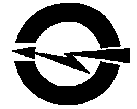 ПУБЛИЧНОЕ АКЦИОНЕРНОЕ ОБЩЕСТВО«ВОЛГОГРАДОБЛЭЛЕКТРО»(ПАО ВОЭ)«УТВЕРЖДАЮ»Председатель закупочной комиссииПАО «Волгоградоблэлектро»________________ Н.М. Касьян«___»___________2018г.№ п/пНаименование критерияКоличество присуждаемых балловЦеновые критерии:Весовой коэффициент – 100% 1.Цена договора (Rai)Заказчик:Полное наименование: Публичное акционерное общество «Волгоградоблэлектро»Краткое наименование: ПАО «ВОЭ», 
ПАО «Волгоградоблэлектро»Юридический/Почтовый адрес: .Волгоград, ул. им.Шопена, д.13Банковские реквизиты:	
ИНН      3443029580КПП       344301001 Расч.сч.  40702810601000001087Южный ф-л ПАО «Промсвязьбанк» г.ВолгоградКорр.сч.  30101810100000000715БИК         041806715ОГРН      1023402971272ОКОНХ  11170ОКПО     05305750Телефон/ Факс: 8(8442) 48-14-21, 48-14-22___________________________________________________ (____________)Исполнитель:_________________________	________________ (_________________)№ п/пНаименование п/пСодержаниеСпособ закупкиОткрытый запрос котировок в электронной формеЗаказчикПАО «Волгоградоблэлектро»Место нахождения: . Волгоград, ул. Шопена, д. 13Почтовый адрес: . Волгоград, ул. Шопена, д. 13Адрес электронной почты: voe223fz@voel.ruКонтактные лицаПо вопросам организационного характера:Буянов Георгий Дмитриевич, Балашова Нина АнатольевнаТел.: (8442) 56-20-88 (доб.1132,1133), адрес электронной почты: voe223fz@voel.ruПо вопросам требуемых характеристик товаров, работ, услуг (качество, количество и др.):Тимофеева Татьяна Викторовна (8442) 56-20-88 (доб.1087)Проведение процедуры запроса котировок:Открытый запрос котировок в электронной форме по выбору исполнителя на право заключения договора оказания услуг по сопровождению Электронного периодического справочника «Система ГАРАНТ» (информационного продукта вычислительной техники) (далее — ЭПС «Система ГАРАНТ»), содержащего информацию о текущем состоянии законодательства Российской Федерации, путем предоставления формируемых Исполнителем экземпляров текущих версий специальных информационных массивов (далее — СИМ) ЭПС «Система ГАРАНТ»  для нужд ПАО «Волгоградоблэлектро», весь документооборот (подача заявки, изменения извещения и документации, разъяснения документации, подписание договора и т.д.) осуществляется в электронной форме: все документы и сведения подписываются электронной цифровой подписью уполномоченных со стороны заказчика, участников закупки лиц (за исключением случаев, когда в соответствии с законодательством Российской Федерации требуется иное оформление каких-либо документов). Процедура открытого запроса котировок осуществляется на электронной площадке. Порядок проведения закупки определяется регламентом электронной площадки, на которой проводится запрос котировок.Адрес электронной торговой площадки в сети Интернет www.otc.ru Нормативные документы, регламентирующие проведение закупочной процедурыФедеральный закон от 18 июля . № 223-ФЗ «О закупках товаров, работ, услуг отдельными видами юридических лиц», Положение о порядке проведения регламентированных  закупок товаров,  работ,  услуг  для  нужд публичного акционерного общества «Волгоградоблэлектро», утвержденное протоколом совета директоров №10 от 05.06.2017г. Предмет закупочной процедуры и требования к выполнению работ (оказанию услуг):Лот № 1: Право заключения договора оказания услуг по сопровождению Электронного периодического справочника «Система ГАРАНТ» (информационного продукта вычислительной техники) (далее — ЭПС «Система ГАРАНТ»), содержащего информацию о текущем состоянии законодательства Российской Федерации, путем предоставления формируемых Исполнителем экземпляров текущих версий специальных информационных массивов (далее — СИМ) ЭПС «Система ГАРАНТ» для нужд ПАО «Волгоградоблэлектро».Сведения об объеме поставляемых товаров, выполняемых работ (оказываемых услуг), порядке оплаты, гарантийном сроке, требованиях, установленные Заказчиком к качеству, техническим характеристикам товара, сопроводительным документам, требования к его безопасности, и иные требования, указаны подробно в «Техническом задании» Том № 2 документации запроса котировок и проекте договора.Начальная (максимальная) цена договора (цена лота)Лот № 1: Начальная (максимальная) цена договора: 1 008 000,00 (один миллион восемь тысяч) рубля 00 копеек, с учетом НДС 18% ( с 01.01.2019г. ставка С будет равной 20% на основании изменения закона о повышении основной ставки НДС с 18% до 20%, согласно Федеральному закону от 03.08.2018г. № 303-ФЗ «О внесении изменений в отдельные законодательные акты РФ о налогах и сборах). Начальная (максимальная) цена договора без НДС: 854 237,29 (восемьсот пятьдесят четыре тысячи двести тридцать семь) рублей 29 копеек.В случае, если участник закупки не является плательщиком НДС, то цена, предложенная таким участником, не должна превышать установленную начальную (максимальную) цену без НДС. При этом на стадии оценки и сопоставления заявок для целей сравнения ценовые предложения других участников также будут учитываться без НДС.Порядок формирования цены договора (цены лота)Цена сформирована с учётом стоимости услуг и расходов Исполнителя на перевозку, страхование, уплату таможенных пошлин, налогов и других обязательных платежей, с учётом оплаты за  НДС.Размер и валюта обеспечения заявки. Лот № 1: обеспечение заявки составляет 20 160 рублей (2 %) от начальной (максимальной) цены договора, указанной в настоящем извещении. Обеспечение заявки производится в соответствии с регламентом электронной торговой площадки.Размер и валюта обеспечения  договора. Реквизиты для перечисления обеспечения:Лот  № 1: обеспечение исполнения договора составляет 50 400        рублей (5 %) от начальной (максимальной) цены договора, указанной в настоящем извещении. При этом такое обеспечение может предоставляться участником закупки по его выбору путем внесения денежных средств на счет, указанный Заказчиком в извещении (документации), или путем предоставления банковской гарантии.Примечание: В платежном поручении необходимо указать название и номер закупки, по которой производится обеспечение.Расчетный счет ПАО «Волгоградоблэлектро» № р/с 40702810111020101044 Волгоградское ОСБ №8621  ПАО Сбербанк, к/с 30101810100000000647, БИК 041806647, ИНН/КПП 3443029580/344301001, ОГРН 1023402971272Место подачи заявокЭлектронная торговая площадка www.otc.ruСрок подачи заявок на участие в закупкеС момента размещения извещения о закупке в единой информационной системе по 09 час. 00  мин. (время местное, GMT+4) «26» декабря 2018 года.Срок предоставления участникам закупки разъяснений положений документации С момента размещения извещения о закупке в единой информационной системе по 09 час. 00  мин. (время местное, GMT+4) «24» декабря 2018 года.Место открытия доступа, рассмотрения заявок и подведения итогов. Волгоград, ул. Шопена, 13. Дата открытия доступа к заявкам09 час. 20  мин. (время местное, GMT+4) «26» декабря 2018 года.Дата рассмотрения заявок11 час. 00  мин. (время местное, GMT+4) «27» декабря 2018 года.Дата подведения итоговне позднее 12 час. 00  мин. (время местное, GMT+4) «18» января 2019 года.ПереторжкаПроцедура переторжки может быть объявлена после проведения отборочной стадии. Срок место порядок предоставления документации о закупке.Документация и извещение в форме электронного документа, размещена на сайте Заказчика www.voel.ru, в единой информационной системе www.zakupki.gov.ru и доступна для ознакомления бесплатно.Срок предоставления документации с момента размещения закупочной процедуры в единой информационной системе, по дату окончания подачи заявок на участие в закупочной процедуре.Особенности участия в закупке субъектов малого и среднего предпринимательстваУчастниками настоящей закупки могут быть только субъекты малого или среднего предпринимательства.Прочая информацияДанный запрос котировок не является торгами (конкурсом или аукционом), и его проведение не регулируется статьями 447-449 части первой Гражданского кодекса Российской Федерации, п.2 ст. 3 Федерального закона от 18.07.2011 № 223-ФЗ «О закупках товаров, работ, услуг отдельными видами юридических лиц». Запрос котировок также не является публичным конкурсом и не регулируется статьями 1057-1061 части второй Гражданского кодекса Российской Федерации. Заказчик имеет право отказаться от всех полученных Заявок по любой причине или прекратить процедуру Запроса котировок в любой момент, не неся при этом никакой ответственности перед Участниками.№п/пНаименование документа № страницыКоличествостраниц№НаименованиеСведения о участнике процедуры закупкиФирменное наименование (Полное и сокращенное наименования организации либо Ф.И.О. участника процедуры закупки – физического лица, в том числе, зарегистрированного в качестве индивидуального предпринимателя)Организационно - правовая формаУчредители (перечислить наименования и организационно-правовую форму или Ф.И.О. номера и серии паспорта, даты его выдачи и кода подразделения всех учредителей)Свидетельство о внесении в Единый государственный реестр юридических лиц/индивидуального предпринимателя (дата и номер, кем выдано) либо паспортные данные для участника процедуры закупки – физического лицаВиды деятельностиСрок деятельности (с учетом правопреемственности)ИНН, КПП, ОГРН, ОКПОЮридический адрес (страна, адрес)Почтовый адрес (страна, адрес)Фактическое местоположениеТелефоны (с указанием кода города)Факс (с указанием кода города)Адрес электронной почты Филиалы: перечислить наименования и почтовые адресаРазмер уставного капиталаСтоимость основных фондов (по балансу последнего завершенного периода)Банковские реквизиты (наименование и адрес банка, номер расчетного счета участника процедуры закупки в банке, телефоны банка, прочие банковские реквизиты)Фамилия, Имя и Отчество руководителя участника процедуры закупки, имеющего право подписи согласно учредительным документам, с указанием должности и контактного телефонаОрган управления участника процедуры закупки – юридического лица, уполномоченный на одобрение сделки, право на заключение которой является предметом настоящего запроса котировок и порядок одобрения соответствующей сделкиИнформация  о том, что участник закупки является/не является субъектом малого и среднего предпринимательства.Фамилия, Имя и Отчество уполномоченного лица участника процедуры закупки с указанием должности, контактного телефона, эл.почты № п/пОсновное средство (группа основных средств)СтоимостьАмортизацияОстаточная стоимость123451.2.3.…№ п/пНаполнение:Вид доступа к предоставляемой информацииКоличество одновременных доступовКоличество текущих версий1Комплект ГАРАНТ- МаксимумСостав:-Энциклопедия решений. Налоги и взносы-Энциклопедия решений. Трудовые отношения, кадры-Энциклопедия решений. Госсектор: учет, отчетность, финконтроль-Энциклопедия решений. Договоры и иные сделки-Энциклопедия решений. Хозяйственные ситуации-Энциклопедия решений: Проверки организаций и предпринимателей-Энциклопедия решений. Госзакупки-Энциклопедия решений. Корпоративное право-Энциклопедия. Законодательство в схемах-Энциклопедия. Формы правовых документов-Библиотека консультаций. Бухгалтерия предприятия-Библиотека консультаций. Бюджетные организации-Библиотека консультаций. Кадры-Большая библиотека бухгалтера и кадрового работника-Большая библиотека юриста-Толковый словарь «Бизнес и право»-Законодательство России-Отраслевое законодательство-Международное право-Проекты законов-Справочник «ИнФарм: лекарства и фирмы»-Справочник нормативно-технической документации по строительству-Архивы ГАРАНТа-Практика высших судебных органов-Практика арбитражных судов округов-Практика арбитражных апелляционных судов округов-Практика судов общей юрисдикции-Онлайн-архив «Практика арбитражных судов первой инстанции»-Онлайн-архив «Практика судов общей юрисдикции»-Судебная практика: приложение к консультационным блокам-Законодательство Волгоградской области-Энциклопедия судебной практики-Экспресс Проверка 10 (ежемесячно)-Конструктор правовых документов-Правовой консалтинг. Премиум-Интеренет-семинары-СутяжникСКП-версия 10012Комплект ГАРАНТ- МаксимумСостав:-Энциклопедия решений. Налоги и взносы-Энциклопедия решений. Трудовые отношения, кадры-Энциклопедия решений. Госсектор: учет, отчетность, финконтроль-Энциклопедия решений. Договоры и иные сделки-Энциклопедия решений. Хозяйственные ситуации-Энциклопедия решений: Проверки организаций и предпринимателей-Энциклопедия решений. Госзакупки-Энциклопедия решений. Корпоративное право-Энциклопедия. Законодательство в схемах-Энциклопедия. Формы правовых документов-Библиотека консультаций. Бухгалтерия предприятия-Библиотека консультаций. Бюджетные организации-Библиотека консультаций. Кадры-Большая библиотека бухгалтера и кадрового работника-Большая библиотека юриста-Толковый словарь «Бизнес и право»-Законодательство России-Отраслевое законодательство-Международное право-Проекты законов-Справочник «ИнФарм: лекарства и фирмы»-Справочник нормативно-технической документации по строительству-Архивы ГАРАНТа-Практика высших судебных органов-Практика арбитражных судов округов-Практика арбитражных апелляционных судов округов-Практика судов общей юрисдикции-Онлайн-архив «Практика арбитражных судов первой инстанции»-Онлайн-архив «Практика судов общей юрисдикции»-Судебная практика: приложение к консультационным блокам-Законодательство Волгоградской области-Энциклопедия судебной практики-Экспресс Проверка 10 (ежемесячно)-Конструктор правовых документов-Интеренет-семинарыИнтернет-версия15